GENERALNY DYREKTOR OCHRONY ŚRODOWISKAWarszawa, 12 kwietnia 2022 r.DOOŚ-WDŚZIL.420.2.2020.KCz.40 
Stary znak sprawy: DOOŚ-WDŚ/ZIL.420.1.2020.KCzZAWIADOMIENIENa podstawie art. 49 § 1 ustawy z dnia 14 czerwca 1960 r. — Kodeks postępowania administracyjnego (Dz. U. z 2021 r. poz. 735, ze zm.), dalej Kpa, w związku z art. 74 ust. 3 ustawy z dnia 3 października 2008 r. o udostępnianiu informacji o środowisku i jego ochronie, udziale społeczeństwa w ochronie środowiska oraz o ocenach oddziaływania na środowisko (Dz. U. z 2021 r. poz. 247, ze zm.), dalej ustawa ooś, zawiadamiam strony postępowania oraz na podstawie art. 85 ust. 3 ustawy ooś, zawiadamiam społeczeństwo, że Generalny Dyrektor Ochrony Środowiska decyzją z dnia 12 kwietnia 2022 r., znak: DOOŚ-WDŚZIL.420.2.2020.I<Cz.39, utrzymał w mocy decyzję Regionalnego Dyrektora Ochrony Środowiska w Warszawie z dnia 27 września 2019 r., znak: WOOŚ-II.420.93.2019.MP.16, o środowiskowych uwarunkowaniach dla przedsięwzięcia pn.: Wykonanie skrzyżowań dwupoziomowych w Zielonce, Tłuszczu, Mokrej Wsi w ramach projektu „Prace na linii E-75 na odcinku Sadowne — Czyżew wraz z robotami pozostałymi na odcinku Warszawa Rembertów - Sadowne”. Część 2 Budowa skrzyżowania dwupoziomowego w Tłuszczu.Doręczenie decyzji stronom postępowania uważa się za dokonane po upływie 14 dni liczonych od następnego dnia po dniu, w którym upubliczniono zawiadomienie.Z treścią decyzji strony postępowania mogą zapoznać się w: Generalnej Dyrekcji Ochrony Środowiska, Regionalnej Dyrekcji Ochrony Środowiska w Warszawie oraz Urzędzie Miejskim w Tłuszczu lub w sposób wskazany w art. 49b § 1 Kpa.Społeczeństwu decyzja udostępniana jest zgodnie z przepisami ustawy ooś zawartymi w Dziale II „Udostępnianie informacji o środowisku i jego ochronie”.Ponadto treść decyzji zostanie opublikowana, zgodnie z art. 85 ust. 3 ustawy ooś, w terminie do 7 dni od dnia jej wydania w Biuletynie Informacji Publicznej Generalnej Dyrekcji Ochrony Środowiska (https://www.gov.pl/web/gdos/decyzje-srodowiskowe2).Upubliczniono w dniach: od ………………… do …………………Pieczęć urzędu i podpis:Z upoważnienia Generalnego Dyrektora Ochrony ŚrodowiskaZastępca Dyrektora Departamentu Ocen Oddziaływania na Środowisko Dorota Toryfter – SzumańskaArt. 49 § 1 Kpa Jeżeli przepis szczególny tak stanowi, zawiadomienie stron o decyzjach i innych czynnościach organu administracji publicznej może nastąpić w formie publicznego obwieszczenia, w innej formie publicznego ogłoszenia zwyczajowo przyjętej w danej miejscowości lub przez udostępnienie pisma w Biuletynie Informacji Publicznej na stronie podmiotowej właściwego organu administracji publicznej.Art. 49b § 1 Kpa W przypadku zawiadomienia strony zgodnie z art. 49 § 1 lub art. 49a o decyzji lub postanowieniu, które podlega zaskarżeniu, na wniosek strony, organ, który wydał decyzję lub postanowienie, niezwłocznie, nie później niż w terminie trzech dni od dnia otrzymania wniosku, udostępnia stronie odpis decyzji lub postanowienia w sposób i formie określonych we wniosku, chyba że środki techniczne, którymi dysponuje organ, nie umożliwiają udostępnienia w taki sposób lub takiej formie.Art. 74 ust. 3 ustawy ooś Jeżeli liczba stron postępowania w sprawie wydania decyzji o środowiskowych uwarunkowaniach lub innego postępowania dotyczącego tej decyzji przekracza 10, stosuje się art. 49 Kodeksu postępowania administracyjnego.Art. 85 ust. 3 ustawy ooś Organ właściwy do wydania decyzji o środowiskowych uwarunkowaniach wydanej po przeprowadzeniu oceny oddziaływania przedsięwzięcia na środowisko, niezwłocznie po jej wydaniu, podaje do publicznej wiadomości informacje o wydanej decyzji i o możliwościach zapoznania się z jej treścią oraz z dokumentacją sprawy, w tym z uzgodnieniami i opiniami organów, o których mowa w art. 77 ust. 1, a także udostępnia na okres 14 dni w Biuletynie Informacji Publicznej na stronie podmiotowej obsługującego go urzędu treść tej decyzji. W informacji wskazuje się dzień udostępnienia treści decyzji. Przepis stosuje się odpowiednio do decyzji o środowiskowych uwarunkowaniach wydanej bez przeprowadzenia oceny oddziaływania przedsięwzięcia na środowisko.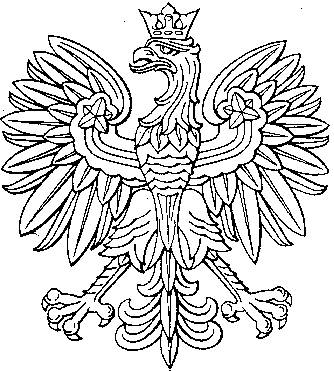 